Opération Tranquillité Vacances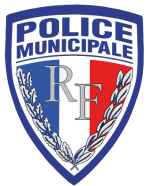 Identité du requérant :- Nom :- Prénom :- Adresse à surveiller: - Téléphone :- Observations (digicode portail, présence de véhicule…):Sera absent :- Du : ……………………………………………………………  Au ……………………………………………………- Adresse lieu de vacances :- Téléphone du lieu d’hébergement :Personnes à prévenir en cas d’incident et/ ou autorisées à entrer dans la propriété pendant l’absence : Renseignements complémentaires :Alarme et/ou télésurveillance (numéro téléphone : …………………………………….) AnimauxJe soussigné(e) :………………………………………………. Reconnais que la présente demande n’engage en aucune manière la responsabilité de la commune ni celle de la police municipale en cas d’incident sur ma propriété, cette opération étant effectuée à titre gratuit. J’autorise la Police Municipale à pénétrer dans mon jardin ou dans ma cour afin de vérifier les portes et les fenêtres.  Je les autorise également à pénétrer dans mon domicile en cas d’effraction.En cas de retour inopiné ou de modification de la date et / ou de la durée de vos congés, n’oubliez pas de nous prévenir au 02 31 27 90 67.Fait le : ………………………………………………………………      Signature du requérant : Nom :Prénom :Adresse : Téléphone :Possède t-elle les clés ? OUI / NONObservations (ouverture volets, relevé de courrier, travaux...) :Nom :Prénom :Adresse : Téléphone :Possède t-elle les clés ? OUI / NONObservations (ouverture volets, relevé de courrier, travaux...) :